Area of non-right-angled triangles - GREENCalculate the area of these shapes.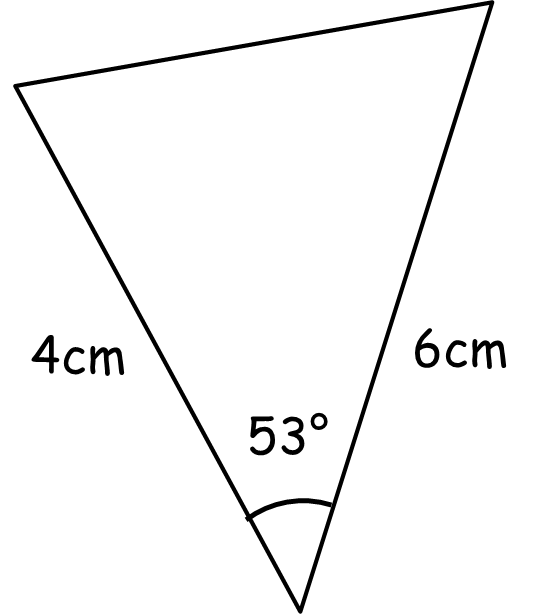 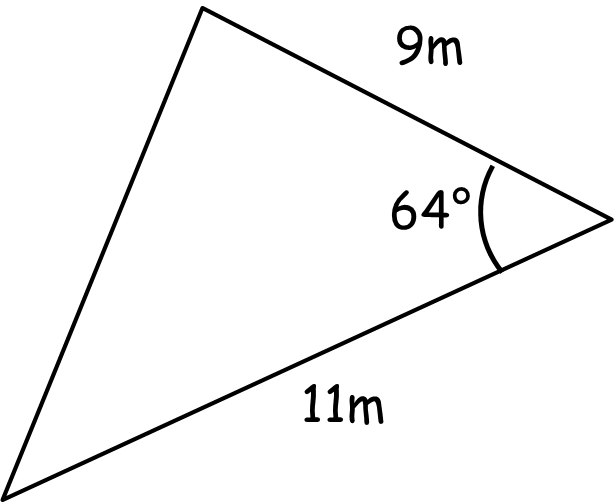 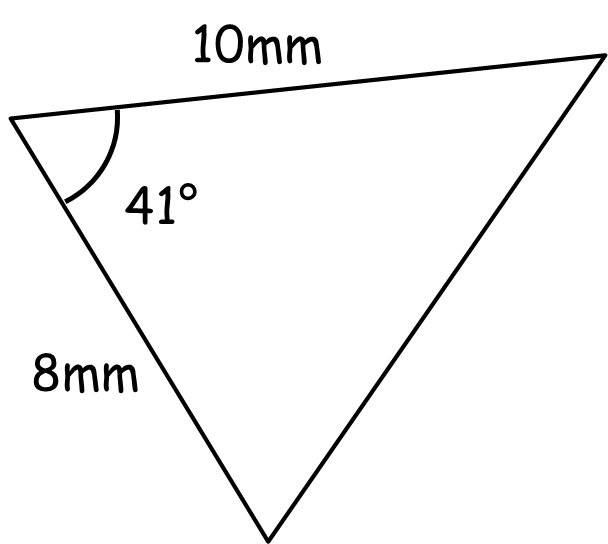 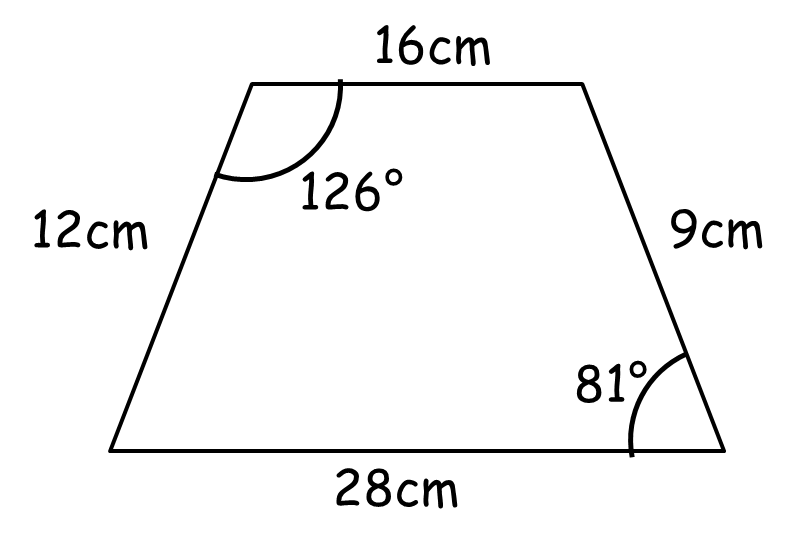 Calculate the length of a and the size of angle B.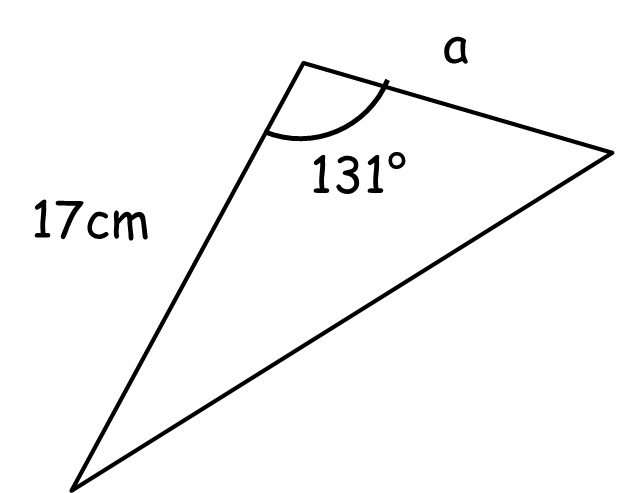 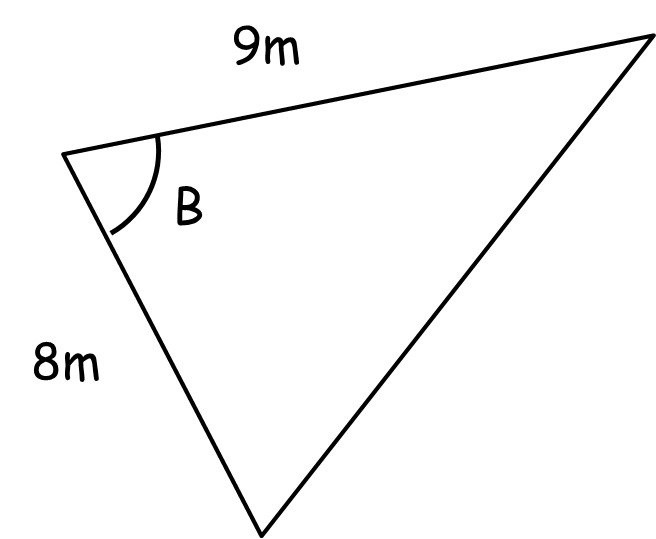 Area = 25cm²						Area = 30m²Area of non-right-angled triangles - AMBERCalculate the area of these shapes.½ ab sinCCalculate the length of a and the size of angle B.Hint: Set up an equation…Area = 25cm²						Area = 30m²Area of non-right-angled triangles - REDCalculate the area of these shapes.½ ab sinCArea = ½ x 4 x 6 x sin53	= 12 sin63 = Calculate the length of a and the size of angle B.Hint: Set up an equation…Area = 25cm²						Area = 30m²½ x 17 x a x sin131 = 25				½ x 8 x 9 x sinB = 30